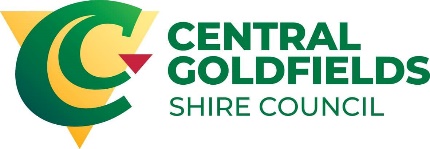 Budget template 2022-2023 Community GrantsFunding Source (The income section should include all the funding sources contributing to the project) Income amounts ($)ConfirmedExpenses Description (The expenses section should include all the costs of the project) Expense amounts ($) Grant amount requested from Council Not applicableIn-kind contribution requested from CouncilNot applicableCash contribution from your group / organisation Yes/NoIn-kind contributions from your group / organisationYes/NoFunding from other sources (e.g. raffles, donations) Yes/NoIn-kind support from other groups/organisationsYes/NoOther government funding (Federal or State)Yes/NoTotal income for project$Total expenses for project$